KOMISE ROZHODČÍCHOFS BRNO – VENKOV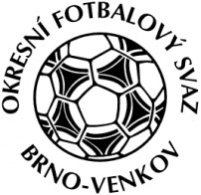 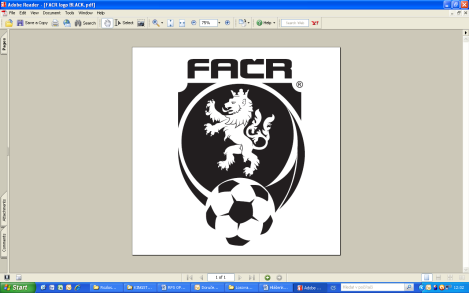 Vídeňská 9, 639 00 BrnoPředseda KR: Kundelius LadislavEmail komise rozhodčích: kr.ofsbo@seznam.czZÁPIS č. 3 z jednání KOMISE ROZHODČÍCH OFS BRNO-VENKOV                      konané dne 8. 2. 2018Přítomni: Ladislav Kundelius, Miloš Toman, Jan Oujezdský, Jan Vrbka, Simon VejtasaOmluveni: Ivan VostrejžMísto konání: hala “Morenda“, Vídeňská 9 – Brno1. ÚvodJednání komise zahájil a řídil předseda KR Ladislav Kundelius. 2. Rozhodnutí a průběh jednání KR:KR přivítala svého nového člena Simona Vejtasu, který byl schválen Výkonným výborem na schůzi 5. 2. 2018.KR opětovně vyzývá všechny zájemce o vykonávání funkci R fotbalu, aby se přihlásili na tel.: 602 773 621 nebo na e- mail: kr.ofsbo@seznam.cz.KR bere na vědomí žádost R Čepa Radima a Kudelky Jaromíra o dočasné přerušení rozhodcovské činnosti.KR bere na vědomí žádost R Kubce Radka o přeložení do Královéhradeckého KFS.Na KR se dostavil nový R Pospíšil Martin, který byl po proškolení přidán do adresáře R OFS Brno-venkov.3. Turnaj XI rozhodčích v IvančicíchKR vyhodnotila uplynulý 4. ročník turnaje O pohár předsedy OFS Brno-venkov. Turnaj se konal 3. 2. 2018 ve sportovní hale v Ivančicích.KR konstatuje spokojenost s organizací a průběhem turnaje a děkuje všem zúčastněným.4. Školení R OřechovKR oznamuje, že školení R pro jarní část SR 2017/2018 se uskuteční dne 3. 3. 2018 v restauraci U Fasurů v Ořechově.Všem rozhodčím byla na e-mail poslaná pozvánka.Řádné omluvy směřujte na e-mail kr.ofsbo@seznam.cz nejpozději do 27. 2. 2018.5. OstatníKR připomíná email pro veškerou komunikaci s komisí (včetně omluv):  kr.ofsbo@seznam.czPříští jednání KR se bude konat ve čtvrtek 1. 3. 2018 od 16:00 hodin, zasedací místnosti OFS Brno – venkov, hala “Morenda“, ul. Vídeňská 9, Brno Jednání KR skončilo v 18:30 hod.V Brně dne 8. 2. 2018 Zapsal:                                                                                                 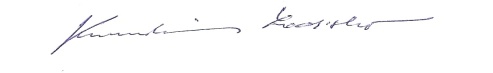          Jan Oujezdský		                                                               Ladislav Kundelius        člen KR OFS Brno-venkov           	                                             předseda KR OFS Brno-venkov